AKTIVITETSPLAN FOR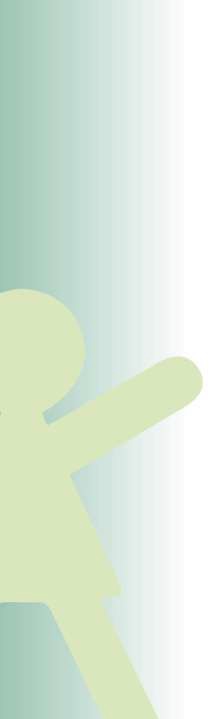 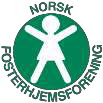 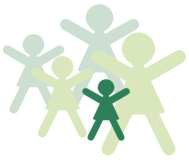 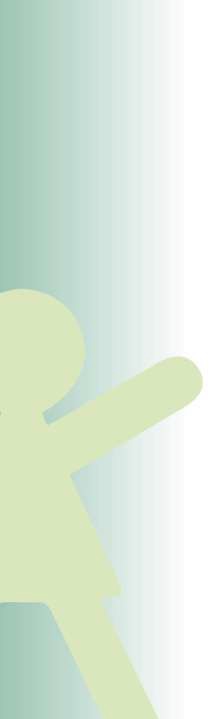 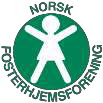 NORSK FOSTERHJEMSFORENING HEDMARK FOR 2017Prioriterte hovedområder fra handlingsplanen 2016-2018Norsk Fosterhjemsforening skal være en aktiv pådriver for å heve kvaliteten på alle plan innen fosterhjemsomsorgen.Norsk Fosterhjemsforening er en interesseorganisasjon som er uavhengig i forhold til politiske partier og trossamfunn.SAMMEN - SYNLIG - STERKHandlingsplan 2016-2018:Tiltaksplan/satsningsområde:Aktivitetsplan 2017:Ansvarlig:Tidsrom:1) Fosterbarn* 1. Sikre alle barn i fosterhjem gode oppvekstvilkårTemadag/kveld i samarbeid med BUFETATSvare på telefoner og mail fra medlemmerFamiliehelg Savalen med årsmøteSommeravslutningBitta/Irene/StyretBittaStyret /Grethe m.Savalenkomitè/BittaStyretApril og novemberGjennom året27.-29. januarI løpet av juni2)Fosterhjem* 2. Forbedre fosterforeldres rammevilkår og utviklingsmuligheter  Familiehelg Savalen med årsmøte Sommeravslutning Styret /Grethe m.Savalenkomitè/BittaStyret27.-29. januarI løpet av juni 3) Medlemmer og organisasjon*Arbeide for å utvikle Norsk Fosterhjemsforenings webside/sosiale medier sentralt og i fylkesforeningene.StyremøterOrganisasjonskursStyret/web-ansvarlig Gjennom året 21.-23. april *Arbeide for å profilere Norsk Fosterhjemsforening.Møte BUFETATArrangement i ulike deler av HedmarkStyremøterOrganisasjonskursPride-panelBitta/IreneStyret StyretStyretStyretFebruarGjennom året Hver måned unntatt juli og august21.-23. april Gjennom året*Arbeide for at alle fosterforeldre i Norge blir medlemmer i Norsk Fosterhjemsforening.Deltagelse på kurs i regi BUFETATSamarbeid med kommuneneStyretStyretOktober/novemberGjennom året*Arbeide for at fosterbarn og fosterforeldres egne barn får en stemme inn i foreningen.Familiehelg Savelen med årsmøteGrethe/styret/Savalenkomitè 27.-29. januar 